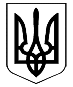 Великодимерська селищна радаБроварського району Київської областіВИКОНАВЧИЙ КОМІТЕТР І Ш Е Н Н Я26 березня  2018 року                                                                                      № 39Про затвердження штатних розписівнавчально-виховних об’єднаньВеликодимерської об’єднаної територіальної громадиРозглянувши звернення адміністрації Комунального закладу «Бобрицьке навчально-виховне об’єднання Заклад загальної середньої освіти – заклад дошкільної освіти»,  Комунального закладу «Руднянське навчально-виховне об’єднання Заклад загальної середньої освіти – заклад дошкільної освіти», Комунального закладу «Шевченківське навчально-виховне об’єднання Заклад загальної середньої освіти – заклад дошкільної освіти»  про затвердження штатних розписів на 2018 рік, керуючись  підп. 1 п. А ст. 32 Закону України «Про місцеве самоврядування в Україні», виконком селищної радиВ И Р І Ш И В :Затвердити  штатний  розпис Комунального закладу «Бобрицьке навчально-виховне об’єднання Заклад загальної середньої освіти – заклад дошкільної освіти».Затвердити штатний розпис Комунального закладу «Руднянське навчально-виховне об’єднання Заклад загальної середньої освіти – заклад дошкільної освіти».Затвердити штатний розпис Комунального закладу «Шевченківське навчально-виховне об’єднання Заклад загальної середньої освіти – заклад дошкільної освіти».Селищний голова	                                                            	         А.Б.Бочкарьов